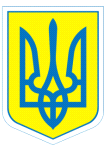 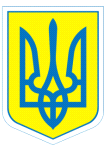 НАКАЗ29.05.2020                       	         м.Харків                		          № 64Про виконання рішенняпедагогічної ради  від 29.05.2020 № 5        Згідно розділу XІІ «Прикінцеві та перехідні положення», ст.39 п.2 Закону України «Про освіту»,  з метою забезпечення виконання рішень педагогічної ради  комунального закладу «Харківська спеціальна школа № 2» Харківської обласної ради від 29.05.2020 № 5НАКАЗУЮ:1.Затвердити рішення педагогічної ради від 29.05.2020 № 52. Заступникам  директора забезпечити неухильне виконання  рішень педради комунального закладу «Харківська спеціальна школа № 2» Харківської обласної ради від 29.05.2020 № 53. Заступнику директора з виховної роботи Коваленко Г.І. оприлюднити рішення педради від 29.05.2020 № 5на офіційному сайті.4. Контроль за виконанням даного наказу залишаю за собою.В.о.директора                                 Тетяна ДАНИЛЬЧЕНКОЗ наказом ознайомлена			Ганна КоваленкоКоваленко,370-30-63